МІНІСТЕРСТВО ОСВІТИ І НАУКИ УКРАЇНИХЕРСОНСЬКИЙ ДЕРЖАВНИЙ УНІВЕРСИТЕТСОЦІАЛЬНО-ПСИХОЛОГІЧНИЙ ФАКУЛЬТЕТКАФЕДРА СОЦІАЛЬНОЇ РОБОТИ, СОЦІАЛЬНОЇ ПЕДАГОГІКИ ТА СОЦІОЛОГІЇ    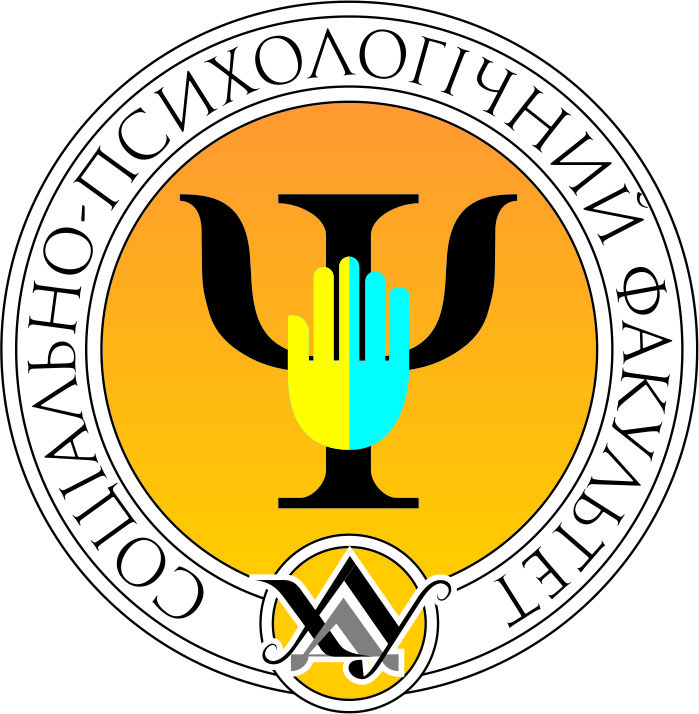 Звіт про результати соціологічного опитування «Студентство Херсона -2020 »(звіт затверджено на засіданні кафедри соціальної роботи, соціальної педагогіки та соціології, протокол№ 10 від 13.04.2020 )Херсон, 2020рікІ. Загальні питання В опитуванні взяло участь усього 82 студенти Херсонського державного аграрно-економічного університету. Найбільшу групу склали студенти у віці 19 років – 28 осіб, по одному студенту мають 22 та 36 років, інші –  це: 17 років – 9; 18 років – 25; 21 рік – 12 осіб.Графік 1.1.Ваш вікГрафік 1.2. Ваша статьПереважну частину опитаних складають представниці жіночої статі: жінки –  55 осіб; чоловіки –  27  осіб, що спростовує стереотипні уявлення мешканців Херсона про цей заклад освіти як такий, у якому навчається більшість чоловіків. Ці стереотипи традиційно пов’язані з уявленнями про спеціальності, що вважаються традиційно чоловічими: будівельник, гідромеліоратор, агроном, фахівець рибного господарства. Опитування щодо обізнаності мешканців Херсона про нові спеціальності херсонських ЗВО не проводилося, проте на думку дослідників саме поява таких спеціальностей, як готельно-ресторанна справа, туризм, цілий ряд економічних спеціальностей і є причиною того, що у ХДАЕУ почала переважати жіноча частина здобувачів вищої освіти.Опитані є майже повністю мешканці Південного регіону (про АР Крим була виділена окрема опція, жодної особи звідти не було), це свідчить, що ХДАЕУ є дійсно закладом вищої освіти, котрий обслуговує потреби нашого регіону.Графік 1.3 Регіон, з якого ви прибули на навчанняЗначна частина студентів ХДАЕУ проживають у сільській місцевості, з них є мешканцями села – 38 осіб; скоріше у сільській місцевості мешкає 1 особа, у селищах міського типу проживає 15 осіб, 28 осіб мешкає у місті.Графік 1.4Місцевість, з якої Ви прибули на навчанняРеспондентами були названі такі освітні програми, за якими вони навчаються: агрономія, будівництво та цивільна інженерія, екологія, підприємництво, торгівля та біржова діяльність, архітектура та містобудування, технологія виробництва, менеджмент, садово-паркове господарство, водні біоресурси, Геодезія, гідротехнічне будування, водна інженерія та водні технології, лісове господарство, економіка, облік і оподаткування, харчові технології, науки про землю. При опитуванні дослідники мали змогу проанкетувати представників РВО «бакалавр» та «магістр», презентовано було усі курси, крім 2 «магістр», бо ці студенти завершили навчання.Більшість студентів ХДАЕУ не працюють – 81,7%, а ті, хто має роботу, або самозайняті особи – 5сіб, або виконують тимчасові роботи – 5 осіб. Тимчасовий контракт мають 2 особи, а безстроковий – 3.Графік 1.5Опишіть стан вашого працевлаштуванняІІ. Студент і політика  Опитування передбачало питання щодо політичного світогляду студентів-аграіїв, відповіді на запитання: «Чи цікавитеся Ви політикою?» надано у таблиці 2.1.Таблиця 2.1.Чи цікавитеся Ви політикою?Як видно з таблиці, опитані студенти не виявляють зацікавленість політикою. Переважній більшості не цікаво політика Росії – 41,4%, майже стільки ж не цікавиться політикою США – 39%, а 29,2% опитаних не цікава політика ЄС. Усього 8,5% студентів цього закладу дуже цікавиться політикою на загальнодержавному рівні. 43,9% респондентів іноді виявляють інтерес до загальнодержавної політики, 34,1% іноді цікавляться регіональною політикою і 32,9% цікавляться політикою загалом. Ці дані підтверджують загальні висновки про студентство Херсона як таке, котрому політика не цікава. У цьому ми бачимо тривожний сигнал, оскільки регіональне лідерство у галузі аграрно-економічної політики потребує оновлення, що б своєю чергою дало поштовх до розробки нових програм, проектів, стартапів   у цій галузі. Інформацію про актуальні політичні події студенти ХДАЕУ отримують переважно із соціальних мереж або українського телебачення. Позитивною тенденцією є той факт, що респонденти переважно користуються українськими веб-сайтами і майже не беруть інформацію з російських джерел, до слова – з пліток вони отримують інформації більше ( таблиця 2.2).Таблиця 2.2.Джерела  отримання інформації про актуальні політичні подіїУ зв’язку з цим не здивували відповіді і на запитання про ступінь довіри різним інституціям. Попри загальну низьку безумовну довіру, лише 23,2% безумовно довіряють Президенту, 17% - волонтерським організаціям і 15,8% банкам. Часткова довіра найвищою є у волонтерських організацій – 48,8%, Президента України – 46,3%, церкви – 45,1% , суди – 42,6%, місцеві органи влади – 40,2% та армія – 39% (таблиця 2.3).Таблиця 2.3Ступінь  Вашої довіри до нижче названих інституцій?Таблиця 2.4Чи маєте Ви досвід участі у політичній діяльності?Опитані студенти не мають досвіду участі у політичній діяльності, але прогнозовано вони висловили бажання спробувати себе у волонтерстві, таких 19,5%. Постійно беруть участь у підписанні петицій та політичних вимог 8,5% респондентів, беруть участь у політичних акціях через інтернет та участь у демонстраціях по 10,9% і 3,6% не купує товари з політичних причин. На тлі санкцій, які запроваджує Євросоюз, США та інші країни щодо Росії, така «аполітичність» є , на думку дослідників, показником поразки у інформаційній війні з країною-агресором.82% опитаних студентів визнають себе громадянами України (графік 2.1), 11% - громадянами світу, а от європейцями себе вважають 6% студентів, цей показник корелюється з даними таблиці 2.1. Тривогу викликає факти, що лише 1% опитаних визнали себе жителями рідного населеного пункту, можемо спрогнозувати, що після здобуття освіти молоді люди не повернуться у рідні населені пункти, там на них як на молодих фахівців можуть не розраховувати, бо гіпотетично мотивом їх вступу до ЗВО було бажання виїхати туди, де є більше можливостей для комфортного проживання. Графік 2.1Як Ви можете описати свою громадянську ідентичністьТаблиця 2.5 Наскільки Ви довіряєте міжнародним організаціям (утворенням)Опитані студенти висловилися щодо довіри міжнародним організаціям. Найбільшою довірою у них користується ООН – загалом 30,5%, ОБСЄ довіряють – 28%, НАТО – 25,6%. Найбільшою недовірою користується Міжнародний валютний фонд – 39%.При порівнянні стану принципів і цінностей в Україні та ЄС студенти ХДАЕУ дали такі відповіді (таблиця 2.6).Таблиця 2. 6 Охарактеризуйте  стан принципів та цінностей в Україні та у ЄС загаломЯкщо порівнювати показники добре/дуже добре , то 56% опитаних вважають, що в Україні так можна сказати про демократію, цей показник щодо ЄС – 93,9%; права людини відповідно в Україні – 56%, в ЄС – 98,7%; безпека особистості : Україна – 42,6% , ЄС – 70,2%; економічна безпека: Україна – 31,7%, ЄС – 95,1%; Працевлаштування: Україна – 35,3,ЄС – 95,1; верховенство права: Україна – 42,6%,ЄС – 89%; рівність можливостей: Україна – 41,4%,ЄС – 94%; упевненість у майбутньому: Україна – 36,5%,ЄС – 91,4%; толерантність: Україна – 35,3%, ЄС – 95,1%.Щодо показників погано/дуже погано, то для ЄС вони на рівні похибки, а от для України найгірше виявляється ситуація з економічною безпекою -  68,3%; працевлаштуванням – 64,6%; толерантністю – 64,3%; упевненістю у майбутньому – 63,4%; верховенством права – 57,3%. При аналізі того, як студенти проводять вільний час (графік 6.1), видно, що подорожі за кордон дозволити собі можуть 21,9% опитаних, але «романтизація», за досить нейтрального ставлення до нього присутня, ту знову постає питання і про відсутність молодіжної політики держави в принципі, і про втрати в інформаційній війні, і про асоціальність держави щодо молоді.  Наступна група запитань стосувалася політики щодо країни-агресора, оскільки Херсонщина межує з тимчасово анексованою Автономною республікою Крим, а загроза сценарію виникнення квазі- утворення значною з огляду на лінію розмежування мі Херсонською областю і Кримом.Графік 2.2Чи погоджуєтеся Ви з твердженням: «Росія – країна агресор, який захопив території суверенної держави»?Графік 2.3 Чи погоджуєтеся Ви з думкою: « На Сході і Півдні України утворилося нове прикордоння»?Графік 2.4Чи погоджуєтеся Ви з думкою: «Я не підтримую анексію Криму Росією»? Графік 2.5 Чи погоджуєтеся Ви з думкою: «Для повернення територіальної цілісності України необхідно»?Графік 2.6 Чи погоджуєтеся Ви з думкою: «На Півдні України зберігається небезпека захоплення нових територій Росією» ?Графік 2.7 Чи погоджуєтеся Ви з думкою: « цінності росіян і українців – різні»?Отже, переважна більшість опитаних підтримує думку, що Росія – країна агресор, який захопив території суверенної держави, не підтримує анексію Криму, вважає, що для повернення територіальної цілісності України необхідна політична воля керівництва держави, погоджується, що на Півдні України зберігається небезпека захоплення нових територій Росією, переконані, що цінності росіян і українців – різні. Однак опитані студенти не вважають, що на Сході і Півдні України утворилося нове прикордоння, така позиція молодих людей вселяє оптимізм щодо повернення захоплених територій, 35,4% вважають, що для цього необхідно активізувати транспортне сполучення між цими регіонами та підконтрольною територією.ІІІ. Освіта і перспективи працевлаштуванняСтудентам ХДАЕУ було запропоновано висловитися щодо стану вищої освіти в Україні. Респонденти зазначили наступне: освіта та освітні заклади  відповідають потребам сучасного ринку, половина опитаних вважають, що система освіти України є корумпованою, хоча переважна більшість особисто з фактами корупції не стикалася, як бачимо, стереотипи щодо корумпованості вищої освіти в Україні досить стійкі і впливають на оцінку, що висловили респонденти, майже половина опитаних за першої ж можливості готові здобувати вищу освіту за кордоном.Графік 3.1Чи погоджуєтеся Ви з думкою: «В Україні освіта та освітні заклади відповідають потребам сучасного ринку праці»?Графік 3.2 Чи погоджуєтеся Ви з думкою: « Система вищої освіти в Україні є корумпованою»?Графік 3.3 Чи стикалися Ви особисто з фактами корупції у Вашому закладі освіти?Графік 3.4 Чи погоджуєтеся Ви з думкою: «За першої ж можливості треба здобувати вищу освіту за кордоном»?Студентам було запропоновано визначитися, що є важливим для того, щоб вдало працевлаштуватися. 79,3% вважають, що це якісна фахова освіта, а 75,6% думають, що достатньо бути креативним, уміти себе презентувати, лише 25,6% вважають, що для цього необхідні  напрацьовувати зв’язки під час навчання.Коли ж постало запитання, який показник для студентів є важливим, щоб вони захотіли працевлаштуватися, то відповіді були такими: дохід/зарплатня – 86,6%; надійність, стабільність роботи та можливість робити кар’єру  – по 60,9%; прагнення досягнути певних цілей – 39%; по 29,2% - робота з колегами, які вам подобаються та наявність достатнього вільного часу, окрім роботи; можливість зробити щось цінне для суспільства – 26,8%; робота з людьми – 18,3%. Очевидно, що економічні чинники разом зі стабільністю і надійністю будуть тими важелями, що вплинуть на рішення про працевлаштування, попри бажання робити кар’єру і наявність бажання досягти певних цілей респонденти не бачать себе у роботі з людьми. Можливо причини такого підходу є в обраних спеціальностях, а можливо і в недостатній вмотивованості реалізувати себе як керівника. Але це завдання іншого дослідження.Таблиця 3.1Важливі чинники (можливі декілька варіантів)Таблиця 3.2 Рівень фінансових можливостей порівняно з іншими молодими людьмиПорівнюючи власні фінансові можливості щодо інших молодих людей, третина вважає їх середніми, розподіл інших відповідей бачимо у таблиці 3.2. Таблиця 3.3 Фінансовий  стан Вашої родиниЗ відповідей про фінансові можливості родин, з яких походять студенти бачимо, що лише у третини з них є можливість задовольняти усі потреби, майже половина – це люди «середнього достатку», до 5% є таких, котрі висловилися про недостатній рівень фінансового стану, але переважна більшість респондентів бачать своє майбутнє через 10 років кращим, ніж на момент опитування (графік 3.5).Графік 3.5 Яким ви бачите своє майбутнє через 10 років?IV. Толерантність та дискримінаціяТаблиця 4.1Наскільки вас непокоять такі речі? Проаналізувавши відповіді щодо толерантності та дискримінації, дослідники з’ясували, що студентів ХДАЕУ турбують такі речі: війна у країні – 82,%; зростання бідності – 82,9; серйозно захворіти – 79,2%; забруднення та зміни клімату – 85,3%; соціальна несправедливість – 76,8%; корупція – 84,1%; збільшення біженців – 74,3%; терористична атака – 69, 5%; не мати роботи – 74,3%; стати жертвою пограбування – 70,7%; стати жертвою фізичного насилля – 67%;.Таблиця 4.2 Чи відчували ви коли-небудь дискримінацію за якоюсь з наступних ознак?Трохи більше половини опитаних студентів відповіли, що ніколи не відчували дискримінації. Проте, інколи відчували себе дискримінованими за віком – 30,4%; за матеріальним становищем – 25,6%; за статтю -23,1%; політичні переконання та мова спілкування – 21,9% відповідно; рівень освіти- 15,8.44% опитаних не змогли визначитися щодо покращення життя в Україні через 10 років, 17% вважають, що – ні , 39% налаштовані оптимістично щодо цього питання. 51% опитаних бачать своє майбутнє в Україні через 10 років, 33% визначитися не змогли, а от 16% не пов’язують свого майбутнього з нашою країною – це майже кожен п’ятий, причини потребують аналізу, бо на тлі демографічної кризи такий сигнал є досить тривожним. Графік 4.1.Чи бачите Ви своє майбутнє в Україні через 10 років?Графік 4.2 На Вашу думку, чи покращиться життя в Україні через 10 років?V.Шлюб та родинаГрафік 5.1Який Ваш сімейний стан?Більшість опитаних студентів у шлюбі не перебувають 49%, проживають разом, але не у шлюбі 12%; 28% у стосунках, але разом не проживають, 10% назвали інші варіанти, 1% у шлюбі (графік 5.1), однак серед них 1% шлюбі з дітьми (графік 5.2). Результати опитування виявили, що 90% студентів бачать своє майбутнє у шлюбі з дітьми –  це вселяє оптимізм, оскільки свідчить, що молоді люди сповідують традиційні для Українців сімейні цінності та вселяє надію на покращення демографічної ситуації. Серед опитаних не виявилося розлучених з дітьми, хоча серед опитаних студентів з усіх ЗВО такі є: 3,9% - у шлюбі,  а 1% розлучених. 12% опитаних проживають разом, але не одружені також 8% тих, хто є прихильники руху Childfree (життя, вільне від дітей ), у загальному опитуванні таких 15%.Графік 5.2Чи бачите ви своє майбутнє у шлюбі з дітьми?Графік 5.3На Вашу думку, яким є оптимальний вік для укладання шлюбу?Оптимальним віком для укладання шлюбу  названо 25 років – це досить традиційний для українців погляд, оскільки у сім’ях пам’ятають часи, коли до 25 років треба було відслужити у лавах армії, здобути освіту, знайти роботу і тільки тоді створювати сім’ю. Цікавим є той факт, що 20 років називають оптимальним більше осіб, ніж 24роки, хоча вважається, що у 24 роки і освіта є і гіпотетично робота також, це може стати предметом окремого дослідження. Таблиця 5.1Наскільки важливими є наступні чинники у виборі чоловіка/дружини?(Може бути декілька варіантів)При виборі подружжя студенти ХДАЕУ головними чинниками називають спільні інтереси – 69,5% та особистість – 65,8%; зовсім не важливим є схвалення друзів для 68,3% та незайманість 67%; релігійні погляди – 56% та національність – 57,3%. Зовнішність партнера може бути важливою для 40,2% опитаних.Для більшості респондентів важливим і дуже важливим є мати сім’ю – загалом 96,3%; 69,4% вважають важливим бути багатим, а 64,5% вважають важливим мати багато друзів. Таким чином на першому місці для опитаних є цінність сім’ї – це для них найважливіше (графік 5.4).  Саме це, на думку дослідників, є чинником гарних стосунків студентів з батьками. Серед опитаних студентів аграрно-економічного університету  відсутні ті, хто перебуває у конфлікті, або зовсім не спілкується з батьками. Лише 15% опитаних прагнуть виховувати своїх батьків не так, як виховували їх, але 30% не визначилися з питанням виховання майбутніх дітей. 55% планують виховувати дітей так, як батьки виховували їх – це ще одне підтвердження про важливість сім’ї для опитаних молодих людей.Графік 5.4Наскільки важливими для щасливого життя є такі речі?Графік 5.5 Опишіть Ваші стосунки з батькамиГрафік 5.6 Як би Ви виховували своїх дітей?VI.Вільний часВільний час студенти – аграрії найчастіше проводять слухаючи музику – це загальна тенденція, про яку йшлося в описі дослідження загалом. На підтвердження пріоритету сім’ї є той факт, що 64,6% проводять його з рідними. Обнадійливим є відсоток тих, хто займається спортом – 51,2% , значить дбає про своє здоров’я, а також тих, хто читає у вільний час – 42,6% ( віримо, що цей показник буде збільшуватися, і деградації розумової серед майбутніх випускників ЗВО не відбудеться). Проте показники волонтерства, релігійності (а це чинники вияву високої моральності), роботи над саморозвитком (чинник капіталізації фахівця) є низькими, це також свідчить і про відсутність національної концепції виховання, і якісної державної молодіжної політики загалом. Комп’ютерні ігри, розваги, шопінг, заняття творчістю – ось такі види дозвілля назвали опитані студенти (графік 6.1).Звичайно ж респонденти активно користуються усемережжям. Здебільшого вони здобувають освіту та збагачуються інформативно, переглядають фільми та спілкуються з друзями. Досить активними опитані є у соціальних мережах, у листуванні з друзями. А от у пошуку роботи інтернету довіряє менше половини студентів, розваги та ігри цікавлять четверту частину опитаних.Графік  6.1Як ви проводите вільний час?(може бути декілька варіантів)Графік 6.2З якою метою Ви використовуєте інтернет? (може бути декілька варіантів)№Варіанти відповіді(Декілька варіантів відповідей)Нецікаво взагаліСкоріше цікавоСкоріше нецікавоДуже цікавоІноді цікавлюся, іноді - ніВажко відповістиНемає відповіді2.1.1Політикою загалом201786274-2.1.2Політикою на загальнодержавному рівні151487362-2.1.3Політикою на регіональному рівні1915134283-2.1.4Політикою ЄС241214524212.1.5Політикою США3212193142-2.1.6Політикою Росії34101621622№Варіанти відповіді(Декілька варіантів відповідей)Кількість Відсоток 2.2.1.Українські веб-сайти(не соціальні мережі) 3239%2.2.2.Українське телебачення 5263,4%2.2.3.Російські сайти (не соціальні мережі) 67,3%2.2.4.Російське телебачення 78,5%2.2.5.Веб-сайти інших країн 78,5%2.2.6.Соціальні мережі 6073,1%2.2.7.Обговорення з друзями 2226,8%2.2.8.Спілкування з родичами 2834,1%2.2.9.Радіо 89,7%2.2.10.Плітки 910,9%2.2.11.Свій варіант 22,4%№Варіанти відповіді(Декілька варіантів відповідей)Довіряю безумовноЧастководовіряюПовністю  не довіряюЧастково недовіряюбайдуже2.3.1.Церва, релігійні установи637810212.3.2.Волонтерські організації1440111162.3.3.Армія 932811222.3.4.ЗМІ1271428122.3.5.Поліція 9291319122.3.6.Політичні партії та громадські організації2251526162.3.7.Місцеві органи влади6331017162.3.8.Банки 13301015142.3.9.Суди 9351115142.3.10.Президент 1938510102.3.11.Кабінет міністрів 8311814112.3.12.Верховна рада України631151911№Варіанти відповіді(Декілька варіантів відповідей)НіСпроб не було, але можна спробуватиЯ це роблю постійноНемає відповіді2.4.1.Підписання петицій/ політичних вимог5679102.4.2.Участь у демонстрації639282.4.3.Участь у роботі партії6262122.4.4.Участь у політичних акціях через інтернет629472.4.5.Не купую окремі товари з політичних причин6343122.4.6.Участь у волонтерській організації політичного спрямування581626№Варіанти відповіді(Декілька варіантів відповідей)Не довіряюСкоріше не довіряюЯк довіряю, так і не довіряюСкоріше довіряюЦілковито довіряюВажко відповісти2.4.1.Європейський союз41231202132.4.2.ООН31328205132.4.3.ОБСЄ41228203152.4.4.НАТО51032165142.4.5.Міжнародний валютний фонд6162717115№Варіанти відповідей (Декілька варіантів відповідей)УкраїнаУкраїнаУкраїнаУкраїнаЄвропейський союзЄвропейський союзЄвропейський союзЄвропейський союз№Варіанти відповідей (Декілька варіантів відповідей)Погано Дуже поганоДобре Дуже добреПогано Дуже поганоДобре Дуже добре2.6.1Демократія2884513265122.6.2Верховенство права3893235362112.6.3Права людини26104151-60212.6.4Економічна безпека особи44122333164142.6.5Працевлаштування 4492722258202.6.6Рівність можливостей38103314151262.6.7Безпека особистості34133323454212.6.8Толерантність 39142542353242.6.9Упевненість у майбутньому448264345223Для  працевлаштуванняДля  працевлаштуванняПри  працевлаштуванніПри  працевлаштуванні№Чинник Відповідь  Чинник Відповідь  1.Якісна фахова освіта  65Дохід/зарплатня 712.Будь-яка вища освіта 8Надійність, стабільність роботи 503.Мати впливових знайомих 11Прагнення досягнути певних цілей 324.Займатися політичною, громадською, культурно-просвітницькою діяльністю 11Кар’єрні можливості 505.Бути креативним, уміти себе презентувати 62Робота з колегами, які вам подобаються 246.Напрацьовувати зв’язки під час навчання 21Наявність достатнього вільного часу, окрім роботи – 247.Свій варіант0Робота з людьми 158.Важко відповісти0Можливість зробити щось цінне для суспільства 22№Показник Відповідь 1.Середній рівень 29/ 35,3%2.Нижче середнього 13/15,8%3.Низький 3/3,6%4.Трохи вищий середнього 12/14,6%5.Достатньо високий 3/3,6%6.Важко відповісти22/26,8%№Показник Відповідь 1.У нас достатньо коштів, щоб оплачувати усі потреби членів родини, і сплачувати комунальні послуги, купувати дорогі речі та відпочивати26/ 31,7%2.У нас достатньо коштів, щоб оплачувати усі потреби членів родини та сплачувати комунальні послуги, але ми не можемо купувати дорогі речі та відпочивати34/ 41,4%3.У нас недостатньо коштів, щоб оплачувати усі потреби членів родини та сплачувати комунальні послуги4/ 4,8%4.У нас недостатньо коштів, щоб нормально харчуватися та сплачувати комунальні послуги4/ 4,8%5.Важко відповісти 14/ 17%Варіанти  відповідіЗовсім ніДуже Деякою міроюВажко відповістиСтати жертвою фізичного насилля2129266Стати жертвою пограбування1829296Серйозно захворіти1342234Не мати роботи1235269Терористична атака1734238Війна у країні951175Забруднення та зміни клімату741295Зростання бідності946225Збільшення біженців1230319Соціальна несправедливість1239247Корупція 728416Варіанти відповідіЧастоНіколиІнколиПостійно Важко відповістиСтать35419-6Вік14825-8Релігійні уподобання2621118Матеріальне   становище4422149Етнічне походження25711210Рівень освіти3571318Соціальна активність55511-11Політичні переконання-5218-12Сексуальна орієнтація3598111Мова спілкування351182Регіон проживання35710210Варіанти відповідіВажливоНе важливоЯк важливо, так і не важливоВажко сказатиСпільні інтереси57/ 69,5%5/ 6%18/ 21,9%2/ 2,4%Зовнішність 23/ 28%20/ 24,3%33/ 40,2%6/ 7,3%Схвалення родичами17/ 20,7%33/ 40,2%24/29,2%8/ 9,7%Рівень освіти22/ 26,8%27/ 32,9%26/ 31,7%7/8,5%Особистість54/ 65,8%8/ 9,7%15/ 18,3%5/6%Національність8/ 9,7%47/ 57,3%18/21,9%9/ 10,9%Релігійні погляди11/13,4%46/ 56%19/ 23,2%6/ 7,3%Незайманість11/  13,4%55/ 67%7/ 8,5%9/ 10,9%Фінансове становище20/24,3%35/ 42,7%21/ 25,6%6/ 7,3%Схвалення друзів6/7,3%56/ 68,3%15/ 18,3%5/6%